+-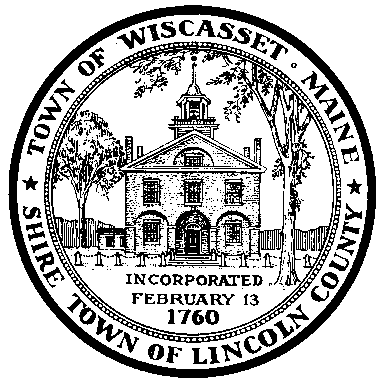 -WISCASSET WATERFRONT COMMITTEE AGENDANovember 17, 2016 at 7:00 p.m. Wiscasset Town Hall Meeting Room   1. Call meeting to order   2. Approve October 27, 2016 minutes   3.  Review of temporary art installation request by Nick Dalton   4. Offseason fee for docking on the Recreational Pier    5. Update on Pier policies and criteria    6. Harbormaster Report     7. Planner Report    8. Other business   9. Adjourn 